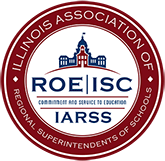 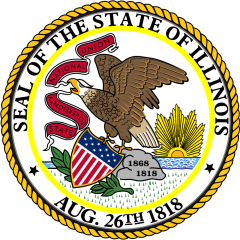 ILLINOISSTATEWIDE SYSTEM OF SUPPORT FOUNDATIONAL SERVICES (Title of Event)Who:	When:	Where:	Presenters:Outcomes and Description:Contact your ROE/ISC to register.This program is fully (100%) funded by the United States Department of Education using No Child Left Behind, Title I Part A Funds, through a grant from the Illinois State Board of Education, Statewide System of Support funds.